КАРАР								РЕШЕНИЕО внесении изменений и дополнений в Устав сельского поселения  Языковскийсельсовет  муниципального района Благоварский район Республики БашкортостанСовет сельского поселения  Языковский  сельсовет муниципального района Благоварский район Республики Башкортостан решил:1. Внести изменения и дополнения в Устав сельского поселения  Языковский сельсовет  муниципального района Благоварский район Республики Башкортостан, изложив его в новой редакции согласно приложению.2. Настоящее решение  обнародовать в здании Администрации сельского поселения Языковский сельсовет  муниципального района Благоварский район Республики Башкортостан по адресу: с.Языково, ул.Социалистическая, д.1.3. Контроль за исполнением настоящего решения возложить на  постоянную комиссию Совета по соблюдению  Регламента Совета, статусу и этике депутата.Глава сельского поселенияЯзыковский сельсоветмуниципального районаБлаговарский районРеспублики Башкортостан                                                         Р.С.Асаевс.Языково9 июля 2009 г№  188БАШҠОРТОСТАН РЕСПУБЛИКАhЫ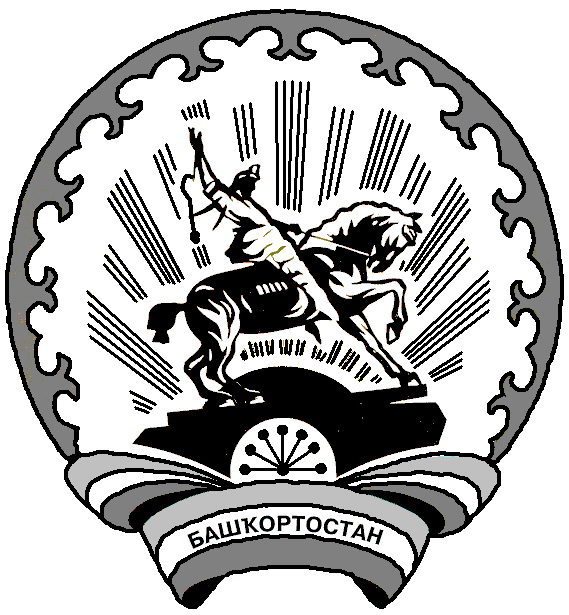 РЕСПУБЛИКА БАШКОРТОСТАНБЛАГОВАР  РАЙОНЫ СОВЕТ  СЕЛЬСКОГОМУНИЦИПАЛЬ РАЙОНЫНЫҢ ЯЗЫКОВПОСЕЛЕНИЯ ЯЗЫКОВСКИЙ СЕЛЬСОВЕТАУЫЛ СОВЕТЫ АУЫЛ БИЛӘМӘhЕМУНИЦИПАЛЬНОГО РАЙОНАСОВЕТЫБЛАГОВАРСКИЙ РАЙОН452740,  Языков ауылы, Социалистик урамы, 1Тел. (34747) 2-11-73, Факс 2-10-72452740, с. Языково, ул. Социалистическая, 1Тел. (34747) 2-11-73, Факс 2-10-72